Publish Your Self AssessmentYou will now attach and/or embed your self-assessment to the bottom of the blog post with the artifact you have chosen. You may choose to make this post private or public. After placing your artifact on a blog post, follow the instructions below.Categories - Self-AssessmentTags - Now tag your post using the tag that corresponds to the competency that you have written about. You can choose more than one. Please use lower case letters and be exact.#creativethinkingcc#communicationcc#criticalthinkingcc#socialresponsibilitycc#personalidentitycc#personalawarenessccUse the Add Document button located at the top of your post page and embed your self-assessment at the bottom of your blog post.Publish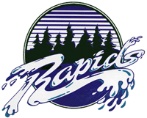 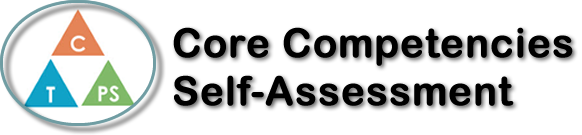 Name: Janna GrantDate:  June 17th, 2020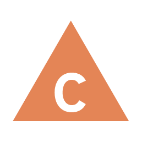 How does the artifact you selected demonstrate strengths & growth in the communication competency?In what ways might you further develop your communication competency?Self-ReflectionDescribe how the artifact you selected shows your strengths & growth in specific core competencies. The prompt questions on the left - or other self-assessment activities you may have done - may guide your reflection process.For my final Literary Connection project in English 12, I I used the core competencies Creative Thinking, Critical Thinking and Personal Awareness and Responsibility. I used Creative thinking as I conducted research that allowed me to create and develop more ideas, I developed my ideas to fit my inquiry question, I used what I had learned to come up with a creative solution. I used Critical Thinking as I had to question and investigate my topic. I couldn’t just present literature, I had to use my question to research and dive deep into my topic. I used personal awareness and responsibility as I had to be responsible and keep myself on task. I had to be determined to persevere through the difficult parts of the project and be patient with myself as I figured out the problems. For this specific project, I felt as though I grew the most in Personal Awareness and Responsibility. I am not the best at time management and taking care of myself but have this final project I had to dedicate specific time to it and take care of myself as well as completing a strong project. However, I feel as though the Critical and Creative thinking were just as important to the process of completing this project. 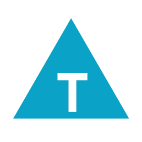 How does the artifact you selected demonstrate strengths & growth in the thinking competencies?In what ways might you further develop your thinking competencies?Self-ReflectionDescribe how the artifact you selected shows your strengths & growth in specific core competencies. The prompt questions on the left - or other self-assessment activities you may have done - may guide your reflection process.For my final Literary Connection project in English 12, I I used the core competencies Creative Thinking, Critical Thinking and Personal Awareness and Responsibility. I used Creative thinking as I conducted research that allowed me to create and develop more ideas, I developed my ideas to fit my inquiry question, I used what I had learned to come up with a creative solution. I used Critical Thinking as I had to question and investigate my topic. I couldn’t just present literature, I had to use my question to research and dive deep into my topic. I used personal awareness and responsibility as I had to be responsible and keep myself on task. I had to be determined to persevere through the difficult parts of the project and be patient with myself as I figured out the problems. For this specific project, I felt as though I grew the most in Personal Awareness and Responsibility. I am not the best at time management and taking care of myself but have this final project I had to dedicate specific time to it and take care of myself as well as completing a strong project. However, I feel as though the Critical and Creative thinking were just as important to the process of completing this project. 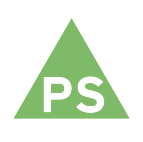 How does the artifact you selected demonstrate strengths & growth in the personal & social competencies?In what ways might you further develop your personal & social competencies?Self-ReflectionDescribe how the artifact you selected shows your strengths & growth in specific core competencies. The prompt questions on the left - or other self-assessment activities you may have done - may guide your reflection process.For my final Literary Connection project in English 12, I I used the core competencies Creative Thinking, Critical Thinking and Personal Awareness and Responsibility. I used Creative thinking as I conducted research that allowed me to create and develop more ideas, I developed my ideas to fit my inquiry question, I used what I had learned to come up with a creative solution. I used Critical Thinking as I had to question and investigate my topic. I couldn’t just present literature, I had to use my question to research and dive deep into my topic. I used personal awareness and responsibility as I had to be responsible and keep myself on task. I had to be determined to persevere through the difficult parts of the project and be patient with myself as I figured out the problems. For this specific project, I felt as though I grew the most in Personal Awareness and Responsibility. I am not the best at time management and taking care of myself but have this final project I had to dedicate specific time to it and take care of myself as well as completing a strong project. However, I feel as though the Critical and Creative thinking were just as important to the process of completing this project. 